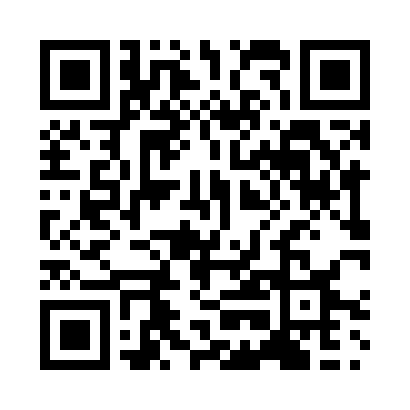 Prayer times for Nacimiento, ChileWed 1 May 2024 - Fri 31 May 2024High Latitude Method: NonePrayer Calculation Method: Muslim World LeagueAsar Calculation Method: ShafiPrayer times provided by https://www.salahtimes.comDateDayFajrSunriseDhuhrAsrMaghribIsha1Wed6:037:3212:483:416:037:272Thu6:047:3312:483:406:027:263Fri6:047:3412:473:396:017:254Sat6:057:3412:473:386:007:245Sun6:067:3512:473:375:597:236Mon6:077:3612:473:365:587:227Tue6:077:3712:473:365:577:218Wed6:087:3812:473:355:567:219Thu6:097:3912:473:345:557:2010Fri6:107:4012:473:335:547:1911Sat6:107:4012:473:335:537:1812Sun6:117:4112:473:325:527:1813Mon6:127:4212:473:315:517:1714Tue6:127:4312:473:305:517:1615Wed6:137:4412:473:305:507:1516Thu6:147:4512:473:295:497:1517Fri6:157:4612:473:295:487:1418Sat6:157:4612:473:285:487:1419Sun6:167:4712:473:275:477:1320Mon6:177:4812:473:275:467:1321Tue6:177:4912:473:265:467:1222Wed6:187:5012:473:265:457:1223Thu6:187:5012:473:255:447:1124Fri6:197:5112:483:255:447:1125Sat6:207:5212:483:245:437:1026Sun6:207:5312:483:245:437:1027Mon6:217:5312:483:245:427:1028Tue6:217:5412:483:235:427:0929Wed6:227:5512:483:235:417:0930Thu6:237:5512:483:235:417:0931Fri6:237:5612:483:225:417:08